DIRECCION ACADEMICA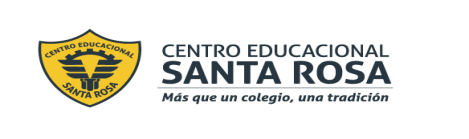 Departamento de Lengua y LiteraturaRespeto – Responsabilidad – Tolerancia – ResilienciaEstimado EstudianteTe invitamos a realizar esta guía de Autoinstrucción sobre TEXTO NARRATIVO, es importante que leas atentamente las instrucciones que te indicamos a continuación.INSTRUCCIONES Lee atentamente toda la GuíaSi puedes imprimir, recorta y pega en tu cuaderno, de lo contrario escribe y responde en tu cuaderno(siempre pregunta y  respuesta)Debes ser muy ordenado y ten cuidado con la ortografía, la letra y tu vocabularioRecuerda que los contenidos de esta Guía te servirán para trabajar las evaluaciones en los próximos díasTen presente que a nuestro regreso vamos a revisar y reforzar los contenidos que debes tener en tu cuadernoLas consultas o dudas las puedes realizar en el correo (lenguajecestarosa20@gmail.com) también en nuestro Instagram de       lenguaje_cestarosa EJEMPLOActividadLee atentamente el siguiente texto narrativo y luego responde las actividades que se proponen a continuación(copia y responde en tu cuaderno)Completa el cuadro con lo que se solicita (debes apoyarte en la guía 2 y en los contenidos anteriores)II. DESARROLLO: Lea atentamente las preguntas y luego responda cuidando su letra, ortografía y vocabulario.¿Qué quiere decir el autor del texto con el enunciado: “La unión hace fuerte a los débiles, y la división convierte en débiles a los fuertes”¿Qué actitud caracteriza al padre? Fundamenta tu respuestaEn el relato anterior se expone el “AMOR PATERNAL” como motivo o tema central. Explica o fundamenta sobre élDe acuerdo al contexto en el que se encuentra la palabra  “haz”, busca el significado y luego redacta una oración donde se utilice la misma(no copies, inventa/crea) ¿Qué dilema o problema enfrenta el viejo labrador? Y ¿Cómo lo soluciona?¿Crees que el viejo labrador podría ser considerado un héroe? Fundamenta¿Qué características crees debe tener un héroe y su contrario, el villano? Completa el cuadro que te presentamos a continuación(características positivas y/o negativas)Identifica en el siguiente cuadro, qué personajes podríamos clasificarlos como héroes y villanosTIPOS DE OBRAS NARRATIVASDESCRIPCIÓNCuento/microcuentoEs una narración breve y sencilla con pocos personajes, que desarrolla una acción de los personajes en un ambiente determinado.NovelaEs un relato más extenso que presenta más personajes,  acciones y varios ambientes.FábulaNarración breve cuyos personajes, generalmente, son animales y nos dejan una enseñanza.LeyendaSe refieren a hechos sociales que tienen como base algo sucedido en la realidad y que con el tiempo se fue modificando y agrandando hasta convertirse en leyenda, esto se debe, a que es de tradición oral.MitoHistoria de tradición oral que explican acciones de seres de la naturaleza o Dioses de la antigüedad.NARRADOR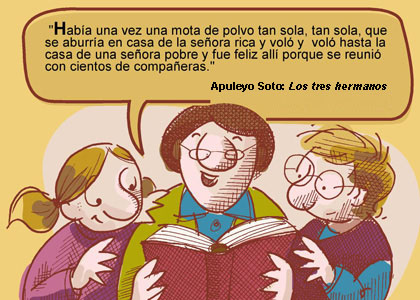 Omnisciente(3ra persona)PERSONAJESProtagonista: la MotaSecundarios: compañeras de la MotaACONTECIMIENTOLa mota se aburre y se va a vivir a otra casaAMBIENTECasa de la señora rica y de una señora pobreTIPO DE TEXTOMicrocuentoEl viejo y sus hijos           Un labrador anciano que tenía varios hijos, enemistados entre sí se valió del siguiente medio para hacerlos entrar en razón y avenirlos. Los congregó a todos, y mandando traer una porción de varas, la reunió en un solo haz, y preguntó cuál de ellos se atrevía a romperlo. En balde lo intentaron uno tras otro, sin poder conseguirlo. Entonces, el padre, desatando el haz, les manifestó qué fácilmente se rompía cada vara estando sola.           De esta manera – les dijo -, nadie podrá venceros si estáis unidos, hijos míos, pero si estáis divididos y enemistados, el primero que quiera haceros, os perderá.La unión hace fuertes a los débiles, y la división convierte en débiles a los fuertes                                                                                  (Fuente: Esopo. Fábulas. Madrid: Alianza Editorial, 1998.)NARRADORPERSONAJESProtagonista: Secundarios: ACONTECIMIENTOAMBIENTETIPO DE TEXTO____________________________________________________________________________________________________________________________________________________________________________________________________________________________________________________________________________________________________________________________________________________________________________________________________________________________________________________________________________________________________________________________________________________________________________________________________________________________________________________________________________________________________________________________________________________________________________________________________________________________________________________________________________________________________________________________________________________________________________________________________________________________________________________________________________________________________________________________________________________________________________________________________________________________________________________________________________________________________________Definición de “HAZ”Oración____________________________________________________________________________________________________________________________________________________________________________________________________________________________________________________________________________________________________________________________________________________________________________________________________________________________________________________________________________________________________________________________________________________________________________________________________________________________________________________________________________________________________________________________________________________________________________________________________________________________________________________________________________________________________________________________________________________________________________________________________________________________________________________________PERSONAJECARACTERÍSTICASHÉROE VILLANOPERSONAJEHEROE o VILLANOHEROE o VILLANO(1) 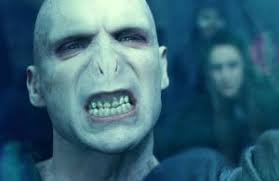 (4) 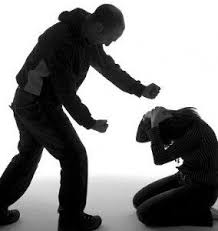 (2)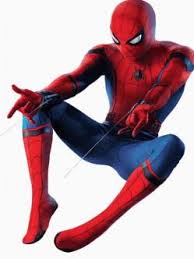 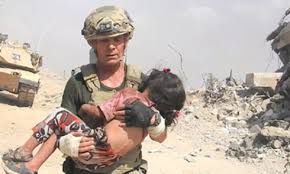 (5) (3)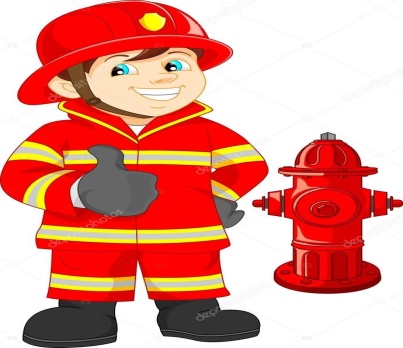 (6) 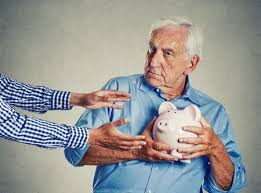 